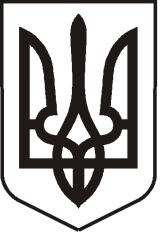 У К Р А Ї Н АЛ У Г А Н С Ь К А    О Б Л А С Т ЬП О П А С Н Я Н С Ь К А    М І С Ь К А    Р А Д АШОСТОГО СКЛИКАННЯРОЗПОРЯДЖЕННЯміського голови 25.11.2019 р.                             м. Попасна                                            № 02-02-277Про створення  робочої групиз розробки Універсальної платформи електронної демократіїЗ метою впровадження Універсальної платформи електронної демократії в Попаснянській громаді, керуючись п. 20 ч. 4 ст. 42, ст. 73 Закону України «Про місцеве самоврядування в Україні»:Створити робочу групи з розробки Універсальної платформи електронної демократії (е-демократії) в Попаснянській громаді.Затвердити персональний склад робочої групи з розробки Універсальної платформи електронної демократії (е-демократії) в Попаснянській громаді:ГАПОТЧЕНКО Ірина Вікторівна – заступник міського голови, голова робочої групи;КОВАЛЕНКО Віталій Петрович – начальник юридичного відділу виконавчого комітету міської ради, заступник голови робочої групи;ШАРАП Ольга Олександрівна – спеціаліст організаційного відділу виконавчого комітету міської ради, секретар робочої групи;ЛОШАТЕЦЬКИЙ Денис Олександрович – старший інспектор організаційного відділу виконавчого комітету міської ради, член робочої групи;ГОНЧАРОВА Світлана Олександрівна – спеціаліст загального відділу виконавчого комітету міської ради, член робочої групи.Контроль за виконанням розпорядження залишаю за собою.Міський голова 						                     Ю.І. ОнищенкоКоваленко, 2 03 89